RIWAYAT HIDUPRusdianto. Lahir di Jampu Kabupaten Bone pada tanggal 31 Desember 1992, anak pertama dari pasangan Muh. Rusli dan Rosmini. Penulis memulai pendidikan formal di MI No. 14 Jampu Kecamatan Tellusiattinge Kabupaten Bone dan lulus pada tahun 2004. Pada tahun yang sama penulis melanjutkan pendidikan di SMP Negeri 3 Tellusiattinge Kecamatan Tellusiattinge Kabupaten Bone dan lulus pada tahun 2007. Kemudian melanjutkan pendidikan di SMA Negeri 1 Tellusiattinge Kecamatan Tellusiattinge Kabupaten Bone dan lulus pada tahun 2010. Meneruskan pendidikan di perguruan tinggi, yaitu jurusan Administrasi Pendidikan Fakultas Ilmu Pendidikan Universitas Negeri Makassar.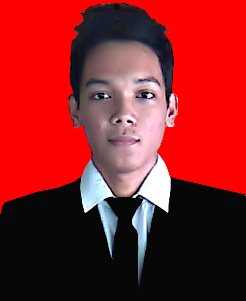 